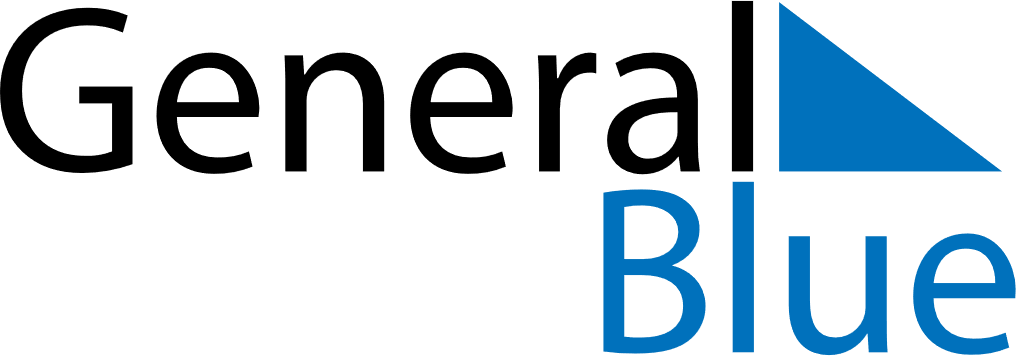 2022 – Q2Nicaragua  2022 – Q2Nicaragua  2022 – Q2Nicaragua  2022 – Q2Nicaragua  2022 – Q2Nicaragua  AprilAprilAprilAprilAprilAprilAprilSundayMondayTuesdayWednesdayThursdayFridaySaturday123456789101112131415161718192021222324252627282930MayMayMayMayMayMayMaySundayMondayTuesdayWednesdayThursdayFridaySaturday12345678910111213141516171819202122232425262728293031JuneJuneJuneJuneJuneJuneJuneSundayMondayTuesdayWednesdayThursdayFridaySaturday123456789101112131415161718192021222324252627282930Apr 14: Maundy ThursdayApr 15: Good FridayMay 1: Labour DayMay 30: Mother’s DayJun 1: Children’s DayJun 23: Father’s Day